Kapituła NagrodyPrezydenta Miasta Gdańska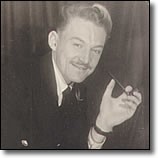 im. Lecha BądkowskiegoUrząd Miejski w GdańskuWydział Rozwoju SpołecznegoWNIOSEK NOMINACYJNYw kategorii:Nagroda dla Gdańskiego Społecznika RokuUWAGA: W przypadku nominowania przez grupę co najmniej 10 osób fizycznych – mieszkanek/ mieszkańców Gdańska, konieczne jest dołączenie imiennej listy osób (imię, nazwisko, adres zamieszkania, data urodzenia, podpis – wzór w załączeniu).3. Krótka charakterystyka działalności nominowanej osoby wraz z opisem jej dokonań, uzasadniających nominację. Uwaga: Uzasadnienie nie powinno przekraczać rozmiaru strony A4.…………………………………………………………….Podpis wnioskodawcy(w przypadku, gdy wnioskuje organizacja: podpis osoby upoważnionej lub podpisy osób upoważnionych do składania oświadczeń woli w imieniu organizacji)ZAŁĄCZNIKIwzór imiennej listy poparcia – jeśli dotyczyPonadto prosimy o załączenie do wniosku (tylko w wersji tradycyjnej) dokumentów uwiarygodniających nominację, w szczególności takich, jak:Statut organizacjiZdjęciaPublikacjeMateriały promocyjneListy dziękczynne i rekomendacjeMateriały prasowe komentujące osiągnięcia organizacjiJednocześnie informujemy, że nie zwracamy nadesłanych materiałów.LISTA POPARCIA DLA NOMINACJIw kategorii:Nagroda dla Gdańskiego Społecznika RokuOŚWIADCZENIE OSOBY NOMINOWANEJ:Ja,(czytelnie imię i nazwisko)oświadczam, że:Wyrażam zgodę na przetwarzanie przez Urząd Miejski w Gdańsku z siedzibą w Gdańsku, ul. Nowe Ogrody 8/12, 80-803 Gdańsk, moich danych osobowych zawartych we wniosku nominacyjnym w kat. Nagroda dla Gdańskiego Społecznika Roku w ramach Nagrody Prezydenta Miasta Gdańska im. L. Bądkowskiego.Potwierdzam zapoznanie się z treścią klauzuli informacyjnej dot. przetwarzania danych osobowych.W przypadku otrzymania Nagrody Prezydenta Miasta Gdańska im. L. Bądkowskiego dla Gdańskiego Społecznika Roku, wyrażam zgodę na opublikowanie mojego wizerunku oraz danych osobowych w zakresie: imię i nazwisko, miejsce zatrudnienia, stanowisko, na stronach internetowych Miasta Gdańska, w prasie lokalnej, mediach i w wydawnictwach promujących Gminę Miasta Gdańska.Nie otrzymałam/em dotychczas Nagrody Prezydenta Miasta Gdańska im. L. Bądkowskiego.INFORMACJA DOT. PRZETWARZANIA DANYCH OSOBOWYCHZgodnie z art. 13 ust. 1 i ust. 2 ogólnego Rozporządzenia Parlamentu Europejskiego i Rady (UE) 2016/679 z 27 kwietnia 2016 r. w sprawie ochrony osób fizycznych w związku z przetwarzaniem danych osobowych i w sprawie swobodnego przepływu takich danych oraz uchylenia dyrektywy 95/46/WE (ogólne rozporządzenie o ochronie danych) (Dz. U. UE. L. z 2016 r. Nr 119, str. 1) informuję, że:1. Administratorem Pani/Pana danych osobowych przetwarzanych w Urzędzie Miejskim w Gdańsku jest Prezydent Miasta Gdańska – Miasto Gdańsk, 80-803 Gdańsk, ul. Nowe Ogrody 8/12.2. Jeśli ma Pani/Pan pytania dotyczące sposobu i zakresu przetwarzania Pani/Pana danych osobowych w zakresie działania Urzędu Miasta Gdańska, a także przysługujących Pani/Panu uprawnień, może się Pani/Pan skontaktować się z Inspektorem Ochrony Danych e-mail: iod@gdansk.gda.pl; tel. tel.: (+48 58) 526 81 25; 58 52 44 500.3. Pani/Pana dane osobowe przetwarzane będą w celu wyboru laureatów nagrody w kategoriach: organizacja pozarządowa roku, darczyńca roku i społecznik roku na podstawie art. 6 ust. 1 lit. e Rozporządzenia Parlamentu Europejskiego i Rady (UE) 2016/679 z 27 kwietnia 2016 r. w sprawie ochrony osób fizycznych w związku z przetwarzaniem danych osobowych i w sprawie swobodnego przepływu takich danych oraz uchylenia dyrektywy 95/46/WE (ogólne rozporządzenie o ochronie danych) (Dz. U. UE. L. z 2016 r. Nr 119, str. 1) oraz art. 7 ust. 1 pkt 19 i 20 Ustawy z dnia 8 marca 1990 r. o samorządzie gminnym z dnia 8 marca 1990 r. (Dz. U. z 2019 r., poz. 506, 1309, 1571, 1696, 1815).5. Odbiorcami Pani/Pana danych osobowych będą członkowie Kapituły ds. rozpatrywania wniosków o przyznanie Nagrody Prezydenta Miasta Gdańska im. Lecha Bądkowskiego w kategoriach: Gdańskiej Organizacji Pozarządowej Roku, Gdańskiego Darczyńcy Roku oraz Gdańskiego Społecznika Roku za 2019 rok oraz te podmioty, którym Prezydent Miasta Gdańska ma obowiązek przekazywania danych na gruncie obowiązujących przepisów prawa bądź wynikający z zawartych umów.6. Pani/Pana dane osobowe nie będą przekazywane do państwa trzeciego ani organizacji międzynarodowych.7. Pani/Pana dane osobowe będą przechowywane przez okres 10 lat zgodnie z terminem określonym w przepisach dot. obowiązku archiwizowania dokumentacji zgodnie z przepisami Ustawy z dnia 14 lipca 1983 r. o narodowym zasobie archiwalnym i archiwach (Dz. U. z 2019 r., poz. 553 ze zm.).8. Posiada Pani/Pan prawo żądania od administratora dostępu do treści swoich danych, ich sprostowania, ograniczenia ich przetwarzania oraz prawo wniesienia sprzeciwu wobec przetwarzania.9. Jeżeli uzna Pani/Pan, że dane osobowe będą przetwarzane niezgodnie z wymogami prawa, ma Pani/Pan prawo wnieść skargę do organu nadzorczego, którym jest Prezes Urzędu Ochrony Danych Osobowych.10. Podanie danych osobowych jest dobrowolne, stanowi jednak warunek umożliwiający rozpatrzenie wniosku nominującego. Nie podanie danych wymaganych w formularzu zgłoszeniowym skutkować będzie wadliwością zgłoszenia i odmową jego przyjęcia, a w konsekwencji brakiem możliwości wzięcia udziału w konkursie.11. Pani/Pana dane nie będą przetwarzane w sposób zautomatyzowany, w tym również w formie profilowania.I. INFORMACJE DOTYCZĄCE WNIOSKODAWCYI. INFORMACJE DOTYCZĄCE WNIOSKODAWCY1. Pełna nazwa:1. Pełna nazwa:2. Adres:ulica, numer, miejscowośćkod pocztowynr telefonue-mail3. Osoba mogąca udzielić dodatkowych informacji odnośnie nominowanej osoby
(prosimy o podanie imienia i nazwiska oraz telefonu kontaktowego):3. Osoba mogąca udzielić dodatkowych informacji odnośnie nominowanej osoby
(prosimy o podanie imienia i nazwiska oraz telefonu kontaktowego):II. INFORMACJE DOTYCZĄCE NOMINOWANEJ OSOBY FIZYCZNEJII. INFORMACJE DOTYCZĄCE NOMINOWANEJ OSOBY FIZYCZNEJII. INFORMACJE DOTYCZĄCE NOMINOWANEJ OSOBY FIZYCZNEJII. INFORMACJE DOTYCZĄCE NOMINOWANEJ OSOBY FIZYCZNEJ1. Nazwisko i imię nominowanej osoby:1. Nazwisko i imię nominowanej osoby:1. Nazwisko i imię nominowanej osoby:1. Nazwisko i imię nominowanej osoby:2. Adres zamieszkania:ulica, numer, miejscowośćulica, numer, miejscowośćulica, numer, miejscowośćkod pocztowynr telefonunr telefonunr telefonue-mail4. W jakiej grupie wiekowej jest nominowana osoba:5. Czy nominowana osoba otrzymała w ubiegłych latach nagrodę lub wyróżnienie w ramach „Nagrody Prezydenta Miasta Gdańska im. Lecha Bądkowskiego” bądź inne wyróżnienia?4. W jakiej grupie wiekowej jest nominowana osoba:5. Czy nominowana osoba otrzymała w ubiegłych latach nagrodę lub wyróżnienie w ramach „Nagrody Prezydenta Miasta Gdańska im. Lecha Bądkowskiego” bądź inne wyróżnienia?o TAK, jakie wyróżnienia w jakich latach?o TAK, jakie wyróżnienia w jakich latach?o NIEo NIEUWAGA: Niniejszy wniosek w pliku otwartym (w wersji edytowalnej) należy przesłać bez załączników w terminie do 30 lipca br. roku do godz. 15:00 na adres mailowy: zuzanna.cichon@gdansk.gda.plUWAGA: Niniejszy wniosek w pliku otwartym (w wersji edytowalnej) należy przesłać bez załączników w terminie do 30 lipca br. roku do godz. 15:00 na adres mailowy: zuzanna.cichon@gdansk.gda.plLp.Imię
i nazwiskoAdres zamieszkaniaData urodzeniaPodpis12345678910………………………..……(miejscowość, data)………………………………………..(podpis nominowanego)